§8308.  Memorandum of understanding for educational programsA center or region, adult education program pursuant to chapter 315 and a community college or university may enter into a memorandum of understanding with one another pursuant to this section to provide educational programs to career and technical education and adult education students. For the purposes of this section, "community college" means a community college of the Maine Community College System and "university" means a university of the University of Maine System. A memorandum of understanding under this section must include the following components.  [PL 2021, c. 237, §1 (NEW).]1.  Schedules.  The center or region, adult education program and the community college or university must address how to align schedules to allow students to take courses through the community college or university.[PL 2021, c. 237, §1 (NEW).]2.  Postsecondary credit.  The community college or university shall grant full credit to any student who successfully completes a course at the community college or university provided pursuant to this section. The course must apply to graduation requirements at the community college or university in which it was taken or be transferable to another community college or university on an equal basis with a course taken by any other student at the community college or university.[PL 2021, c. 237, §1 (NEW).]3.  Funding.  Funding for career and technical education students attending courses at a community college or university may be provided in accordance with section 15689‑A, subsection 23 or chapter 208‑A.[PL 2021, c. 237, §1 (NEW).]SECTION HISTORYPL 2021, c. 237, §1 (NEW). The State of Maine claims a copyright in its codified statutes. If you intend to republish this material, we require that you include the following disclaimer in your publication:All copyrights and other rights to statutory text are reserved by the State of Maine. The text included in this publication reflects changes made through the First Regular and First Special Session of the 131st Maine Legislature and is current through November 1, 2023
                    . The text is subject to change without notice. It is a version that has not been officially certified by the Secretary of State. Refer to the Maine Revised Statutes Annotated and supplements for certified text.
                The Office of the Revisor of Statutes also requests that you send us one copy of any statutory publication you may produce. Our goal is not to restrict publishing activity, but to keep track of who is publishing what, to identify any needless duplication and to preserve the State's copyright rights.PLEASE NOTE: The Revisor's Office cannot perform research for or provide legal advice or interpretation of Maine law to the public. If you need legal assistance, please contact a qualified attorney.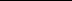 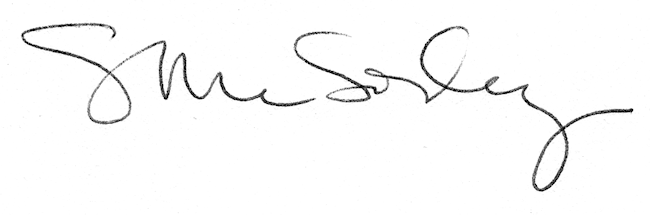 